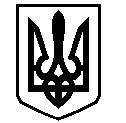 У К Р А Ї Н АМИЛЯЦЬКА  ТЕРИТОРІАЛЬНА  ГРОМАДАМИЛЯЦЬКА СІЛЬСЬКА РАДА САРНЕНСЬКОГО РАЙОНУРІВНЕНСЬКОЇ ОБЛАСТІ34133, Рівненська область, Сарненський район, село Миляч, вул. Василевського,122 беmail: milgromada@ukr.net11.05.2021 р. № 454 .02-22	                                                                                                 Рівненська обласна                                                                              державна адміністрація     Миляцька сільська рада Сарненського району Рівненської області повідомляє, що на території сільської ради незаконних тимчасових будівель немає. Положення про спеціальні комісії, які розглядають звернення щодо тимчасових споруд не прийняте.   Сільський голова                                              Федір ХЛЕБОВИЧВалентина ЛЕГКА098 655 1771